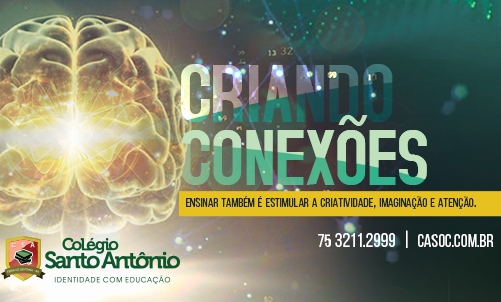 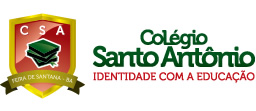 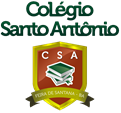 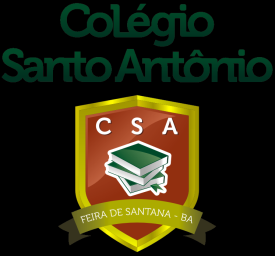 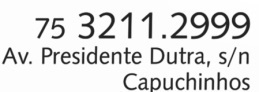 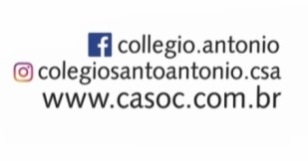 SIMULADO DESAFIO ENEMSIMULADO DESAFIO ENEMDATADISCIPLINAS18/09Linguagens, Códigos e suas Tecnologias e Redação, Ciências Humanas e suas Tecnologias.19/09Matemática e suas Tecnologias e Ciências da natureza e suas Tecnologias.SIMULADOS SIMULADOS SIMULADOS DATADISCIPLINASPESO06/10Português e Língua Estrangeira (15 questões cada), Literatura (13 questões), História da Arte (7 questões), Geografia. História, Filosofia e Sociologia (10 questões cada) + Redação.3,010/10Matemática, Física, Química e Biologia (15 questões cada). 3,0LINGUA PORTUGUESASOCIOLOGIA INGLÊSGEOGRAFIAFÍSICAPARCIAL/ GLOBAL  / SIMULADO- Leitura e interpretação de textos diversosImplicações do suporte, do Gênero e/ou do Enunciador na compreensão do texto. - Estudo do predicado II Os termos integrantes da oração. (2ª parte: o complemento nominal e o agente da passiva).- Estudo do predicado IIIOs termos acessórios.PARCIAL- Globalização e IdentidadeCapitalismoInformática e AutomaçãoDesterritorializaçãoMetropolizaçãoDisparidade, desigualdade e pobreza.Pobreza no BrasilGLOBAL- Sociologia ContemporâneaEscola de ChicagoEscola de FrankfurtSociologia Francesa: Norbert EliasManuel Castells: Sociedade em RedeSIMULADO: - Todos os conteúdos do ciclo. PARCIAL/ GLOBAL / SIMULADO- Planejamento pessoal- Privacidade- Conceito de múltiplas- InteligênciaPARCIAL- Dinâmica da Natureza II (Dinâmica da Litosfera – Relevo Terrestre) Estrutura interna da TerraEstruturas geológicasOs agentes formadores do relevo (Endógenos e Exógenos)O relevo BrasileiroOs principais problemas ambientais gerados pela ação antrópica sobre diferentes unidades de relevoGLOBAL - Dinâmica da Natureza III (Dinâmica das massas líquidas superficiais e subterrâneos) Bacias HidrográficasAquíferos-Lençóis Freáticos Os principais problemas ambientais gerados pela ação antrópica sobre diferentes unidades de relevoSIMULADO- Oceanos e Mares- Conteúdos da Parcial PARCIAL- Trabalho de uma força constante- Trabalho de uma força variável- Trabalho da força peso e elástica- Potência e rendimento GLOBAL- Energia Cinética- Teorema do trabalho e energia- cinética- Energia potencialSIMULADO- Energia mecânica e sua conservação- Dissipação da energia.PARCIAL/ GLOBAL  / SIMULADO- Leitura e interpretação de textos diversosImplicações do suporte, do Gênero e/ou do Enunciador na compreensão do texto. - Estudo do predicado II Os termos integrantes da oração. (2ª parte: o complemento nominal e o agente da passiva).- Estudo do predicado IIIOs termos acessórios.PARCIAL- Globalização e IdentidadeCapitalismoInformática e AutomaçãoDesterritorializaçãoMetropolizaçãoDisparidade, desigualdade e pobreza.Pobreza no BrasilGLOBAL- Sociologia ContemporâneaEscola de ChicagoEscola de FrankfurtSociologia Francesa: Norbert EliasManuel Castells: Sociedade em RedeSIMULADO: - Todos os conteúdos do ciclo.HISTÓRIAPARCIAL- Dinâmica da Natureza II (Dinâmica da Litosfera – Relevo Terrestre) Estrutura interna da TerraEstruturas geológicasOs agentes formadores do relevo (Endógenos e Exógenos)O relevo BrasileiroOs principais problemas ambientais gerados pela ação antrópica sobre diferentes unidades de relevoGLOBAL - Dinâmica da Natureza III (Dinâmica das massas líquidas superficiais e subterrâneos) Bacias HidrográficasAquíferos-Lençóis Freáticos Os principais problemas ambientais gerados pela ação antrópica sobre diferentes unidades de relevoSIMULADO- Oceanos e Mares- Conteúdos da Parcial PARCIAL- Trabalho de uma força constante- Trabalho de uma força variável- Trabalho da força peso e elástica- Potência e rendimento GLOBAL- Energia Cinética- Teorema do trabalho e energia- cinética- Energia potencialSIMULADO- Energia mecânica e sua conservação- Dissipação da energia.PARCIAL/ GLOBAL  / SIMULADO- Leitura e interpretação de textos diversosImplicações do suporte, do Gênero e/ou do Enunciador na compreensão do texto. - Estudo do predicado II Os termos integrantes da oração. (2ª parte: o complemento nominal e o agente da passiva).- Estudo do predicado IIIOs termos acessórios.PARCIAL- Globalização e IdentidadeCapitalismoInformática e AutomaçãoDesterritorializaçãoMetropolizaçãoDisparidade, desigualdade e pobreza.Pobreza no BrasilGLOBAL- Sociologia ContemporâneaEscola de ChicagoEscola de FrankfurtSociologia Francesa: Norbert EliasManuel Castells: Sociedade em RedeSIMULADO: - Todos os conteúdos do ciclo.PARCIAL/ GLOBAL  / SIMULADO- A civilização do Renascimento- Sociedade e cultura dos nativos da América- O absolutismo e a formação do Estado moderno- O império colonial português- Espanhóis e ingleses na América.PARCIAL- Dinâmica da Natureza II (Dinâmica da Litosfera – Relevo Terrestre) Estrutura interna da TerraEstruturas geológicasOs agentes formadores do relevo (Endógenos e Exógenos)O relevo BrasileiroOs principais problemas ambientais gerados pela ação antrópica sobre diferentes unidades de relevoGLOBAL - Dinâmica da Natureza III (Dinâmica das massas líquidas superficiais e subterrâneos) Bacias HidrográficasAquíferos-Lençóis Freáticos Os principais problemas ambientais gerados pela ação antrópica sobre diferentes unidades de relevoSIMULADO- Oceanos e Mares- Conteúdos da Parcial PARCIAL- Trabalho de uma força constante- Trabalho de uma força variável- Trabalho da força peso e elástica- Potência e rendimento GLOBAL- Energia Cinética- Teorema do trabalho e energia- cinética- Energia potencialSIMULADO- Energia mecânica e sua conservação- Dissipação da energia.REDAÇÃOFILOSOFIAPARCIAL/ GLOBAL  / SIMULADO- A civilização do Renascimento- Sociedade e cultura dos nativos da América- O absolutismo e a formação do Estado moderno- O império colonial português- Espanhóis e ingleses na América.PARCIAL- Dinâmica da Natureza II (Dinâmica da Litosfera – Relevo Terrestre) Estrutura interna da TerraEstruturas geológicasOs agentes formadores do relevo (Endógenos e Exógenos)O relevo BrasileiroOs principais problemas ambientais gerados pela ação antrópica sobre diferentes unidades de relevoGLOBAL - Dinâmica da Natureza III (Dinâmica das massas líquidas superficiais e subterrâneos) Bacias HidrográficasAquíferos-Lençóis Freáticos Os principais problemas ambientais gerados pela ação antrópica sobre diferentes unidades de relevoSIMULADO- Oceanos e Mares- Conteúdos da Parcial PARCIAL- Trabalho de uma força constante- Trabalho de uma força variável- Trabalho da força peso e elástica- Potência e rendimento GLOBAL- Energia Cinética- Teorema do trabalho e energia- cinética- Energia potencialSIMULADO- Energia mecânica e sua conservação- Dissipação da energia.PARCIAL/ GLOBAL / SIMULADO- Texto dissertativo – argumentativo- Estratégias de construção do parágrafo de conclusão. - Estudo da Declaração Universal dos Direitos Humanos.- - Contra - argumentação PARCIAL/ GLOBAL / SIMULADO- Santo Agostinho- Tomás de AquinoPARCIAL/ GLOBAL  / SIMULADO- A civilização do Renascimento- Sociedade e cultura dos nativos da América- O absolutismo e a formação do Estado moderno- O império colonial português- Espanhóis e ingleses na América.PARCIAL- Dinâmica da Natureza II (Dinâmica da Litosfera – Relevo Terrestre) Estrutura interna da TerraEstruturas geológicasOs agentes formadores do relevo (Endógenos e Exógenos)O relevo BrasileiroOs principais problemas ambientais gerados pela ação antrópica sobre diferentes unidades de relevoGLOBAL - Dinâmica da Natureza III (Dinâmica das massas líquidas superficiais e subterrâneos) Bacias HidrográficasAquíferos-Lençóis Freáticos Os principais problemas ambientais gerados pela ação antrópica sobre diferentes unidades de relevoSIMULADO- Oceanos e Mares- Conteúdos da Parcial PARCIAL- Trabalho de uma força constante- Trabalho de uma força variável- Trabalho da força peso e elástica- Potência e rendimento GLOBAL- Energia Cinética- Teorema do trabalho e energia- cinética- Energia potencialSIMULADO- Energia mecânica e sua conservação- Dissipação da energia.MATEMÁTICAQUÍMICABIOLOGIAESPANHOLPARCIAL/ GLOBAL / SIMULADO- Função exponencial IntroduçãoDefiniçãoGráficoEquações exponenciaisInequações exponenciais- Função LogarítmicaIntroduçãoDefiniçãoTransformando o logaritmo em exponencialSistemas de logaritmosPropriedades dos logaritmosCologaritmoMudança de baseEquações logarítmicas Logaritmo e juros compostosFunção logarítmicaInequação logarítmica Característica e mantissa de um logaritmoExponencial e logaritmo na resolução de problemasPARCIAL/ GLOBAL / SIMULADO- Aspectos Quantitativos da Química:Grandezas Químicas. Leis ponderais das reações químicasDeterminação de fórmulas químicasGrandezas Químicas: massa, volume, mol, massa, molar, constante de AvogadroCálculos estequiométricosPARCIAL- Bioenergética- Fermentação- RespiraçãoGLOBAL- Embriologia HumanaSIMULADO- Fotossíntese- Quimiossíntese PARCIAL/ GLOBAL  / SIMULADO- Interpretación de diversos géneros textuales- Números de los substantivos y adjetivos- Usos de “pero”, “sin embargo” y “ no obstante”- Demostrativos  - Perífrasis estar - gerundio - Presente de indicativo – verbos irregulares- Verbos pronominales- Trabajando la Lengua AlimentosMenúEnfermedades y lesionesDeportesCuerpo humanoNumerales cardinales Adverbios y locuciones adverbiales de lugarVerbo haber, existir y tener.PARCIAL/ GLOBAL / SIMULADO- Função exponencial IntroduçãoDefiniçãoGráficoEquações exponenciaisInequações exponenciais- Função LogarítmicaIntroduçãoDefiniçãoTransformando o logaritmo em exponencialSistemas de logaritmosPropriedades dos logaritmosCologaritmoMudança de baseEquações logarítmicas Logaritmo e juros compostosFunção logarítmicaInequação logarítmica Característica e mantissa de um logaritmoExponencial e logaritmo na resolução de problemasPARCIAL/ GLOBAL / SIMULADO- Aspectos Quantitativos da Química:Grandezas Químicas. Leis ponderais das reações químicasDeterminação de fórmulas químicasGrandezas Químicas: massa, volume, mol, massa, molar, constante de AvogadroCálculos estequiométricosHISTÓRIA DA ARTEPARCIAL/ GLOBAL  / SIMULADO- Interpretación de diversos géneros textuales- Números de los substantivos y adjetivos- Usos de “pero”, “sin embargo” y “ no obstante”- Demostrativos  - Perífrasis estar - gerundio - Presente de indicativo – verbos irregulares- Verbos pronominales- Trabajando la Lengua AlimentosMenúEnfermedades y lesionesDeportesCuerpo humanoNumerales cardinales Adverbios y locuciones adverbiales de lugarVerbo haber, existir y tener.PARCIAL/ GLOBAL / SIMULADO- Função exponencial IntroduçãoDefiniçãoGráficoEquações exponenciaisInequações exponenciais- Função LogarítmicaIntroduçãoDefiniçãoTransformando o logaritmo em exponencialSistemas de logaritmosPropriedades dos logaritmosCologaritmoMudança de baseEquações logarítmicas Logaritmo e juros compostosFunção logarítmicaInequação logarítmica Característica e mantissa de um logaritmoExponencial e logaritmo na resolução de problemasLITERATURA PARCIAL/ GLOBAL  / SIMULADO- Maneirismo- Barroco- Barroco no Brasil- Arte no Rococó- Arte do Neoclassicismo- Arte Romântica - Arte acadêmica no BrasilPARCIAL/ GLOBAL  / SIMULADO- Interpretación de diversos géneros textuales- Números de los substantivos y adjetivos- Usos de “pero”, “sin embargo” y “ no obstante”- Demostrativos  - Perífrasis estar - gerundio - Presente de indicativo – verbos irregulares- Verbos pronominales- Trabajando la Lengua AlimentosMenúEnfermedades y lesionesDeportesCuerpo humanoNumerales cardinales Adverbios y locuciones adverbiales de lugarVerbo haber, existir y tener.PARCIAL/ GLOBAL / SIMULADO- Função exponencial IntroduçãoDefiniçãoGráficoEquações exponenciaisInequações exponenciais- Função LogarítmicaIntroduçãoDefiniçãoTransformando o logaritmo em exponencialSistemas de logaritmosPropriedades dos logaritmosCologaritmoMudança de baseEquações logarítmicas Logaritmo e juros compostosFunção logarítmicaInequação logarítmica Característica e mantissa de um logaritmoExponencial e logaritmo na resolução de problemasPARCIAL/ GLOBAL / SIMULADO- Arcadismo- Romantismo (poesia): Iª geração, IIª geração e IIIª geração.- Romantismo (prosa): romances regionalista, urbano e Indianista.PARCIAL/ GLOBAL  / SIMULADO- Maneirismo- Barroco- Barroco no Brasil- Arte no Rococó- Arte do Neoclassicismo- Arte Romântica - Arte acadêmica no BrasilPARCIAL/ GLOBAL  / SIMULADO- Interpretación de diversos géneros textuales- Números de los substantivos y adjetivos- Usos de “pero”, “sin embargo” y “ no obstante”- Demostrativos  - Perífrasis estar - gerundio - Presente de indicativo – verbos irregulares- Verbos pronominales- Trabajando la Lengua AlimentosMenúEnfermedades y lesionesDeportesCuerpo humanoNumerales cardinales Adverbios y locuciones adverbiales de lugarVerbo haber, existir y tener.